QuestionsWhere is 9, 13, 29, 16, 36, 23, 19, 2, 37, 17, 21, 12, 15, 32, 11, 5, 39, 30, 24, 33, 10, 4, 35, and 38?QuestionsWhere is 9, 13, 29, 16, 36, 23, 19, 2, 37, 17, 21, 12, 15, 32, 11, 5, 39, 30, 24, 33, 10, 4, 35, and 38?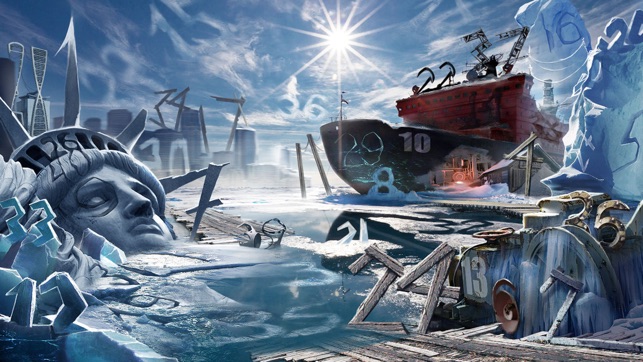 